Podstawowe zasady projektowania rurociągów przemysłowych 
według normy PN-EN 13480 z 2017 r.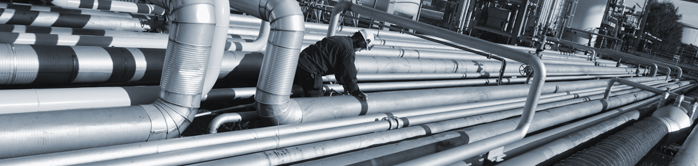 Termin24 lutego 2021Czas trwaniaSzkolenie jednodniowe8 godzin szkoleniowych (po 45 minut każda)Cena udziału350 zł netto + 23% VAT od uczestnikaOrganizatorUrząd Dozoru TechnicznegoOddział terenowy w Łodzi90-030 Łódź, ul. Nowa 38UDT nie wyraża zgody na jakąkolwiek formę utrwalania, powielania, udostępniania lub nagrywania przebiegu szkolenia. Treść szkolenia 
i materiały szkoleniowe objęte są prawami autorskimi.Zapraszamy do udziału w szkoleniu onlineOsoby projektujące rurociągi przemysłoweOsoby weryfikujące dokumentację projektową rurociągów przemysłowych Program ramowyNorma PN-EN 13480-1:2017-10 – Postanowienia ogólneNorma PN-EN 13480-2:2017-10 – MateriałyNorma PN-EN 13480-5:2017-10 – Kontrola i badaniaNorma PN-EN 13480-3:2017-10 – Projektowanie i obliczeniaWarsztaty (obliczenia elementu walcowego i dobór kształtek wg EN 10253-2)Cena obejmujeDostęp do szkolenia onlineMożliwość zadawania pytań poprzez czat Materiały szkoleniowe w formie elektronicznejZaświadczenie o ukończeniu szkoleniaInformacje i zgłoszeniaZgłoszenia prosimy nadsyłać do dnia 17 lutego 2021kom. 664 103 771, e-mail: piotr.spetany@udt.gov.plInformacja o szkoleniu znajduje się na stronie internetowej www.udt.gov.pl (zakładka: Obszary działania – Szkolenia 
i konferencje)Podstawowe zasady projektowania rurociągów przemysłowych 
według normy PN-EN 13480 z 2017 r.24 lutego 202108:00 – 09:30	Norma PN-EN 13480-1:2017-10 – Postanowienia ogólne;Zakres normy; Ogólna budowa norm serii EN 13480:2017 (złączniki Y, A, ZA); Klasyfikacja rurociągów; Wymagania dotyczące rurociągów;Norma PN-EN 13480-2:2017-10 – Materiały;Zakres normy i przywołania normatywne; Wymagania dotyczące materiałów stosowanych na części ciśnieniowe rurociągów;Wyznaczanie własności wytrzymałościowych dla temperatury obliczeniowej; Materiały na rurociągi przemysłowe wg załącznika D	09:30 – 09:45	Przerwa09:45 – 11:15 	Norma PN-EN 13480-5:2017-10 – Kontrola i badania;Zakres normy i przywołania normatywne; Wyznaczenie ciśnienia próbnego; Norma PN-EN 13480-3:2017-10 – Projektowanie i obliczenia (część 1);Zakres normy i przywołania normatywne; Obciążenia i ich kombinacje11:15 – 11:30	Przerwa11:30 – 13:00	Norma PN-EN 13480-3:2017-10 – Projektowanie i obliczenia (część 2);	Zakres normy i przywołania normatywne; Obciążenia i ich kombinacje;	Parametry obliczeniowe ciśnienia i temperatury; Ogólny opis grubości elementu ciśnieniowego; Naprężania dopuszczalne; Parametry obliczeniowe13:00 – 13:15	Przerwa13:15 – 14:45	Norma PN-EN 13480-3:2017-10 – Projektowanie i obliczenia (część 3);	Obliczenia elementu walcowego; Dobór elementów rurociągów (kształtki, kołnierze); Obliczenia łuków giętych; Obliczenia otworów i odgałęzień;	Warsztaty (obliczenia elementu walcowego i dobór kształtek wg EN 10253-2);	Pytania i dyskusja, podsumowanie szkoleniaPodstawowe zasady projektowania rurociągów przemysłowych według normy PN-EN 13480 z 2017 r.Zgłoszenie udziału w szkoleniu online WEB_RT_NZh_Proj_Lo w dniu 24 lutego 2021Dane Zgłaszającego do faktury		(PROSIMY O WYPEŁNIENIE FORMULARZA DRUKOWANYMI LITERAMI)Firma lub osoba fizyczna: Adres: Adres do korespondencji (jeśli inny niż powyżej): Telefon, Fax: Adres e-mail: NIP lub PESEL: Wyrażam zgodę na przekazywanie przez UDT informacji handlowej oraz kontakt w celach marketingowych drogą elektroniczną oraz przez telefon zgodnie z obowiązującymi przepisami prawa.TAK 	NIE  	Podpis: Powyższa zgoda jest udzielana dobrowolnie i służy jedynie ułatwieniu przedstawiania Zgłaszającemu informacji handlowych o ofercie UDT. Zgłaszający może w każdej chwili wycofać powyższą zgodę.Zgłaszamy udział w szkoleniu następujących osób:Opłata za szkolenie wynosi: 350 zł netto + 23% VAT od uczestnikaNiewzięcie udziału w szkoleniu nie jest podstawą do zwrotu wniesionej opłaty za szkolenie.……………………………………………………………………………………………………data i czytelny podpis, pieczątka osoby upoważnionej do zaciągania zobowiązań w imieniu Zgłaszającego(osoba wskazana w KRS do reprezentacji firmy lub posiadająca upoważnienie do zaciągania zobowiązań finansowych)lub data i czytelny podpis osoby fizycznej zgłaszającej swój udział w szkoleniuZgłoszenia prosimy przesyłać pocztą elektroniczną na adres mailowy: piotr.spetany@udt.gov.pl do dnia 17 lutego 2021. UDT potwierdzi termin szkolenia do dnia 18 lutego 2021.Po otrzymaniu potwierdzenia terminu, do dnia 22 lutego 2021 prosimy o uiszczenie opłaty za szkolenie (podając tytuł wpłaty: WEB_RT_NZh_Proj_Lo) na konto:Urząd Dozoru Technicznego, ul. Szczęśliwicka 34, 02-353 WarszawaBank Gospodarstwa Krajowego nr konta: 91 1130 1017 0020 1214 7720 0005Potwierdzenie wpłaty prosimy przesłać na adres mailowy: piotr.spetany@udt.gov.pl. Po przesłaniu potwierdzenia, uczestnik szkolenia otrzyma link i hasło do zalogowania na platformę szkoleniową.*ZASADY OCHRONY DANYCH OSOBOWYCHDanymi osobowymi Zgłaszającego, jego pracowników lub innych zgłoszonych osób, do których przetwarzania UDT jest uprawniony, są w szczególności dane osobowe niezbędne do prowadzenia dokumentacji dotyczącej realizacji zgłoszenia, w tym do wystawiania dokumentów końcowych.Administratorem danych osobowych jest Prezes Urzędu Dozoru Technicznego z siedzibą w Warszawie, ul. Szczęśliwicka 34, kod pocztowy 02-353.Kontakt z wyznaczonym przez Administratora Danych Osobowych – Inspektorem Ochrony Danych, możliwy jest za pośrednictwem poczty elektronicznej (adres: iod@udt.gov.pl), oraz strony internetowej (www.udt.gov.pl).Dane osobowe będą przetwarzane wyłącznie w celu realizacji zgłoszenia, (na podstawie art. 6 ust. 1 lit. b) lub w prawnie uzasadnionym interesie Administratora Danych Osobowych (na podstawie art. 6 ust 1 lit f) Rozporządzenia Parlamentu Europejskiego i Rady z dnia 27 kwietnia 2016 r. w sprawie ochrony osób fizycznych w związku z przetwarzaniem danych osobowych i w sprawie swobodnego przepływu takich danych oraz uchylenia dyrektywy 95/46/WE (Dz. Urz. UE L 119 z 4.05.2016). Prawnie uzasadnionym interesem, na który powołuje się Administrator Danych Osobowych, jest przekazywanie danych w celu obsługi technicznej, informatycznej, statystycznej oraz w celu prowadzenia i utrzymania dokumentacji wynikającej z obowiązków wobec jednostek kontrolujących.Odbiorcami danych osobowych będą jedynie podmioty przewidziane przepisami powszechnie obowiązującego prawa.Dane osobowe będą przetwarzane przez okres niezbędny do realizacji i rozliczenia zgłoszenia z uwzględnieniem wymogów wynikających z przepisów prawa. W związku z przetwarzaniem danych osobowych, podmiotom określonym w ust. 1 przysługuje prawo dostępu do treści swoich danych, prawo do ich sprostowania, usunięcia, ograniczenia przetwarzania, prawo do przenoszenia danych (jeśli ma zastosowanie), prawo wniesienia sprzeciwu, prawo do cofnięcia zgody w dowolnym momencie bez wpływu na zgodność z prawem przetwarzania, którego dokonano na podstawie zgody przed jej cofnięciem oraz prawo do wniesienia skargi do Prezesa Urzędu Ochrony Danych Osobowych.Podanie danych osobowych jest dobrowolne, niemniej jest warunkiem realizacji zgłoszenia.Imię i nazwisko, zajmowane stanowisko, e-mail**Na podstawie Rozporządzenia Parlamentu Europejskiego i Rady (UE) nr 2016/679 z dnia 27 kwietnia 2016 r. w sprawie ochrony osób fizycznych w związku z przetwarzaniem danych osobowych i w sprawie swobodnego przepływu takich danych oraz uchylenia dyrektywy 95/46/WE, wyrażam zgodę na przetwarzanie przez Prezesa Urzędu Dozoru Technicznego (Administratora Danych Osobowych), moich danych osobowych zawartych w zgłoszeniu, na potrzeby związane z realizacją szkolenia. Potwierdzam, że zapoznałem się z poniższymi zasadami ochrony danych osobowych.* Wyrażam zgodę na wykorzystanie podanego adresu e-mail do realizacji szkolenia online.**TAK 	NIE Podpis zgłaszanej osobyTAK 	NIE Podpis zgłaszanej osoby